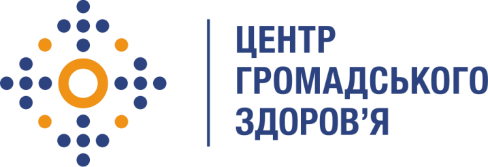 Державна установа 
«Центр громадського здоров’я Міністерства охорони здоров’я України» оголошує конкурс для відбору консультантів з розробки та візуалізації бази даних організацій, які надають послуги з лікування ВІЛ-інфекції/СНІДу та Туберкульозу.в рамках програми Глобального фонду прискорення прогресу у зменшенні тягаря туберкульозу та ВІЛ-інфекції в України».Назва позиції: Консультант з розробки та візуалізації бази даних організацій, які надають послуги з лікування ВІЛ-інфекції/СНІДу та ТуберкульозуРівень зайнятості: частковаІнформація щодо установи:Головним завданнями Державної установи «Центр громадського здоров’я Міністерства охорони здоров’я України» (далі – Центр) є діяльність у сфері громадського здоров’я. Центр виконує лікувально-профілактичні, науково-практичні та організаційно-методичні функції у сфері охорони здоров’я з метою забезпечення якості лікування хворих на соціально небезпечні захворювання, зокрема ВІЛ/СНІД, туберкульоз, наркозалежність, вірусні гепатити тощо, попередження захворювань в контексті розбудови системи громадського здоров’я. Центр приймає участь в розробці регуляторної політики і взаємодіє з іншими міністерствами, науково-дослідними установами, міжнародними установами та громадськими організаціями, що працюють в сфері громадського здоров’я та протидії соціально небезпечним захворюванням.Основні обов'язки:Створення та уніфікація реєстру закладів охорони здоров’я, які надають послуги з лікування ВІЛ/ТБ в розрізі окремих місць надання послуг, адрес, контактних даних.Створення та узгодження дизайн-макета інструменту для візуалізації і картографування лікувальних закладів.Візуалізація даних реєстру закладів охорони здоров’я та місць надання послуг з лікування ВІЛ/ТБ з можливістю фільтрації.Публікація інструменту візуалізації на сайті Центру, налаштування автоматичного оновлення при зміні даних.Вимоги до професійної компетентності:Вища освіта (медична буде перевагою).Досвід роботи в сфері програм протидії ВІЛ/СНІДу.Досвід підготовки баз даних для проведення візуалізації..Досвід підготовки дизайн-макетів картографування.Досвід роботи з медичними інформаційними системами (робота з Медичною інформаційною системою «ВІЛ-інфекція в Україні» - буде перевагою).Знання ділової української мови.Резюме мають бути надіслані електронною поштою на електронну адресу: vacancies@phc.org.ua. В темі листа, будь ласка, зазначте: «528-2021 Консультант з розробки та візуалізації бази даних організацій, які надають послуги з лікування ВІЛ-інфекції/СНІДу та Туберкульозу»Термін подання документів – до 16 листопада 2021р., реєстрація документів 
завершується о 18:00.За результатами відбору резюме успішні кандидати будуть запрошені до участі у співбесіді. За результатами конкурсу буде відібраний 1 консультант. У зв’язку з великою кількістю заявок, ми будемо контактувати лише з кандидатами, запрошеними на співбесіду. Умови завдання та контракту можуть бути докладніше обговорені під час співбесіди.Державна установа «Центр громадського здоров’я Міністерства охорони здоров’я України»  залишає за собою право повторно розмістити оголошення про вакансію, скасувати конкурс на заміщення вакансії, запропонувати посаду зі зміненими обов’язками чи з іншою тривалістю контракту.